Título em português em negritoTítulo em inglês em itálicoNome do AutorVinculação institucional principal – Cidade/Estado, Paísemail@msn.com http://lattes.cnpq.br/xxxx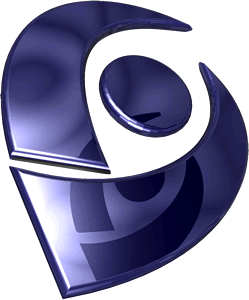  http://orcid.org/xxxx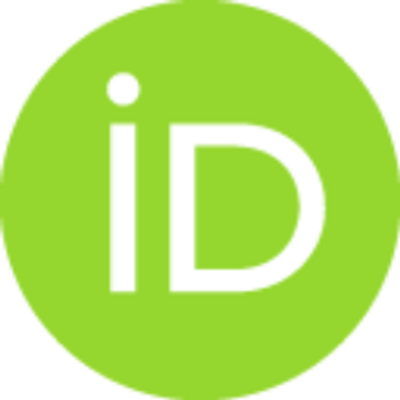 Nome do AutorVinculação institucional principal – Cidade/Estado, Paísemail@msn.com http://lattes.cnpq.br/xxxx http://orcid.org/xxxxResumo: xxxPalavras-Chave: xxx; xxx; gxxx.Abstract: xxxKeywords: xxx; xxx; gxxx.Sumário: Introdução; 1. xxx; 2.xxx; Considerações Finais; Referências. Introdução1. xxxxx2. xxxxxConsiderações FinaisReferências SOBRENOME, Nome do autor. Título do artigo. Título periódico em itálico, Cidade, v. X, n. X, p. X-X, ano. https://doi.org/xxx/xxxSOBRENOME, Nome do autor. Título livro em itálico: subtítulo sem itálico. Cidade: Editora, ano.SOBRENOME, Nome do autor; SOBRENOME, Nome do coautor. Título livro em itálico. Cidade: Editora, ano.SOBRENOME, Nome do autor. Título do artigo. In:  SOBRENOME, Nome do organizador (org.). Título da coletânea em itálico. Cidade: Editora, ano. p. X-X.SOBRENOME, Nome do autor. Título do artigo de internet. Disponível em: <http://www.sitedainternetcomhiperlinkativado.com.br/>. Acesso em: XX ago. 201X.SOBRENOME, Nome do autor. Título do trabalho em itálico. Dissertação/Tese (Mestrado/Doutorado em XXX) – Instituição, Cidade, ano.Authorship informationFull name (nome completo em itálico). Brief CV (currículo resumido). email.Additional information and author’s declarations (scientific integrity)Acknowledgement: Conflict of interest declaration: the author/s confirm/s that there are no conflicts of interest in conducting this research and writing this article.Declaration of authorship: all and only researchers who comply with the authorship requirements of this article are listed as authors; all coauthors are fully responsible for this work in its entirety.Name: conceptualization, methodology, data curation, investigation, writing – original draft, validation, writing – review and editing, final version approval. (please, exclude the tasks not accomplished by this coauthor)Name: conceptualization, methodology, data curation, investigation, writing – original draft, validation, writing – review and editing, final version approval. (please, exclude the tasks not accomplished by this coauthor)Names: …..Declaration of originality: the author/s assure/s that the text here published has not been previously published in any other resource and that future republication will only take place with the express indication of the reference of this original publication; he/she/they also attests that there is no third party plagiarism or self-plagiarism.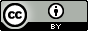 License Creative Commons Attribution 4.0 International.How to cite (ABNT Brazil): SOBRENOME, Nome A.; SOBRENOME, Nome A. Título do artigo. Revista Brasileira de Direito Processual Penal, vol. 10, n. 1, eXXX jan./abr. 2024. https://doi.org/10.22197/rbdpp.v10i1.xxxEditorial process dates (https://revista.ibraspp.com.br/RBDPP/about)Editorial process dates (https://revista.ibraspp.com.br/RBDPP/about)Submission: Desk review and plagiarism check: Review 1: Review 2: Review 3:Preliminary editorial decision: Correction round return 1: Review 4: Preliminary editorial decision 2: Correction round return 2: Final editorial decision: Editorial teamEditor-in-chief: 1 (xx)Associated-editor: 1 (xx)Assistant-editor: 1 (xx)Reviewers: 3